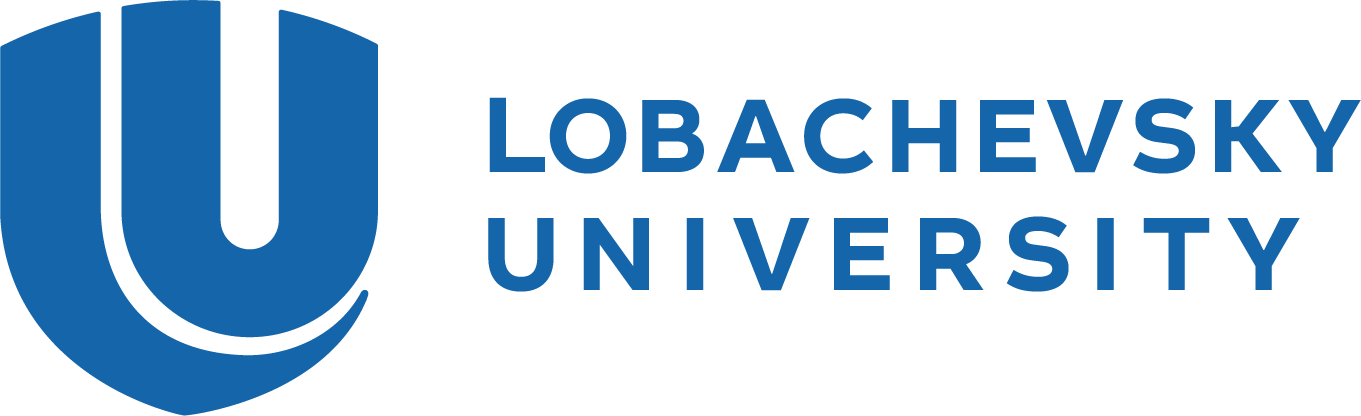 National Research Lobachevsky State University of Nizhny Novgorod International Students Office603 950, Russian Federation, Nizhny Novgorod, Gagarin Avenue, 23.tel./fax.: +7 831 462 35 21, email: admissions@unn.ruwww.unn.ru/engAPPLICATION FORM FOR VISITING STUDENTSПожалуйста, прочитайте информацию ниже перед заполнением формы заявки для поступления в Университет Лобачевского.. Формы заявки рассматриваются, если к ним прикреплены: скан паспорта; скан сертификата от Вашего университета / письмо номинации на мобильность от Вашего университета.Please, read the information below before you complete the application form for admission to the Lobachevsky University.Application forms are only considered if they are submitted with: scan copy of the passport;  scan copy of the Home University certificate / Home University Nomination letter about mobility.ОБЩАЯ ИНФОРМАЦИЯ / GENERAL INFORMATIONОБРАЗОВАНИЕ / EDUCATIONОБЩЕЖИТИЕ / ACCOMMODATIONФИНАЛЬНАЯ ДЕКЛАРАЦИЯ Я заявляю, что информация, указанная в этой форме, является достоверной, полной и точной, и никакая запрошенная информация или другая материальная информация не были упущена. Я предупрежден(а), что отказ предоставить достоверную, полную и точную информацию приведет к аннулированию моего заявления. Я обязуюсь своевременно оплачивать обучение и проживание. Я согласен(а), что, в случае несоблюдения этих требований, ННГУ имеет право отменить мою заявку, и я не буду обвинять в этом ННГУ. «___» _______________20____           __________________ /____________________/                                                                                Подпись                                 РасшифровкаFINAL DECLARATION I declare that the information given on this form is true, complete & accurate and no information requested or other material information has been omitted. I am warned that failure to report all the true, complete & accurate information will invalidate my application  I am obliged to timely cover the tuition & accommodation fee. I note that if I do not fully comply with these requirements, the UNN has the right to cancel my application and I will no claim against the UNN in relation thereto.«___» _______________20____           __________________ /____________________/                                                                                          Signature                                     Name1Фамилия, имя (латинскими буквами в соответствии с паспортом)Surname, Name(s)2Пол / Sex□  Мужской / Male                        □  Женский / Female 3Дата рождения (день, месяц, год)Date of birth (day, month, year)4Место рождения (город, страна)Place of birth (city (town), country)5Гражданство в настоящее времяCitizenship6Имеете ли Вы гражданство или вид на жительство других государств (место и дата получения, номер паспорта/вида на жительство)?Double allegiance or Permit of Residence in other countries (indicate number of passport/ residence permit, the place and date of issue)7Номер паспорта / Выдан / Действителен доDate of issue / Passport number / Valid until_______ № __________________«_____» ____________ 20______«_____» ____________ 20______8Российское консульство, в котором планируете получать визуRussian Embassy (Consulate), where you plan to obtain Russian visaСтранаCountry8Российское консульство, в котором планируете получать визуRussian Embassy (Consulate), where you plan to obtain Russian visaГородCity910Адрес электронной почтыEmail11Номер мобильного телефонаPhone number12Осуществляется ли Ваше обучение в Университете Лобачевского в рамках договора между университетами?Is your visiting studies at Lobachevsky University within the framework of Universities’ agreement?□ Да / Yes□ Нет / No          13Название Вашего учебного заведения / Страна, городName of Home institution / Country, city14Уровень обученияLevel of studies at home university□ Бакалавриат / Bachelor 
□Магистратура / Master 
□ Аспирантура / Ph.D. Studies15Курс обученияThe year of study16Специальность (направление) обучения в родном университете, факультетSpeciality (field) of studies at Home University, Faculty17Иностранные языки, которые вы знаетеForeign languages you know18Уровень владения русским языкомRussian language skills’ level□ Mother tongue□ Advanced□ Basic□ Do not speak19Специальность (направление) обучения в Университете ЛобачевскогоSpeciality (field) of studies at Lobachevsky University20Примерный список предметов по выбору из учебного плана ННГУThe list of chosen subjects from the UNN study plan21«_______» ______________ 20______21«_______» ______________ 20______22Место в студенческом общежитии (3 человека в комнате)Place in a student’s dormitory (3 persons per room)□ 22Общежитие не нужноNo accommodation is required□